Curriculum for Rehabilitation Medicine trainingImplementation 2021DRAFT OCTOBER 2019Introduction Training in Rehabilitation Medicine will produce doctors with the capabilities required to acquire a certificate of completion of training (CCT) in Rehabilitation Medicine in order to work as independent practitioners in this specialty. This curriculum defines the purpose, content of learning, process of training and the programme of assessment for Rehabilitation Medicine training.PurposePurpose statementThe curriculum’s purpose is to give the trainee doctor the specialist knowledge and skills needed to provide any rehabilitation service and team the doctor works with the medical expertise needed to provide a high quality, holistic and patient-centred service aimed at ameliorating the wider consequences of any illness. This will require relevant medical, disease knowledge, but the focus is upon using this knowledge to enhance the rehabilitation process, including delivering medical rehabilitation treatments. The doctor will be able to support rehabilitation in any setting from the intensive care unit to the home, and to patients with any illness or problems and at any age. The curriculum needs to have sufficient flexibility to train doctors entering the programme following core training in medicine, surgery, psychiatry, paediatrics or general practice.There is overwhelming evidence that rehabilitation provided by teams with appropriate expert knowledge and skills, who work collaboratively and include formal liaison or goal-setting meetings, that have an active education programme, and that engage families in the process improve patient outcome and often are very cost effective. [1].There is much evidence that the population need exceeds, by a large amount, the availability of teams meeting the standard known to be effective [1][2][3][4]. There is also evidence that incomplete teams without relevant expertise and not working as a collaborative whole are less effective, possibly ineffective [5]. Official documents highlight the lack of specialist hospital and community rehabilitation services [6][7].  Doctors are an essential part of any rehabilitation team. The UK has one of the lowest levels of rehabilitation doctors in the developed world [8], and the lowest number of rehabilitation physicians per head of population in Europe: 0.2 per 100,000 compared with 1.9 (Sweden), 2.0 (Germany), 2.9 (France), 3.7 (Italy)[8].This new curriculum will ensure that trainees can work in the much wider variety of settings where they are needed than the current 2010 curriculum achieves. It will facilitate transfer of other trainees into the speciality by recognising relevant training already accomplished, thereby increasing numbers of trained specialists. It will equip trainees with the knowledge and skills to meet the currently unmet need in areas of practice which are covered in almost all other comparable healthcare systems across the world, such as rehabilitation services for children.This curriculum will ensure that the trainee develops the full range of generic professional capabilities, with their underlying knowledge and skills. It focuses on their application in the practice of Rehabilitation Medicine, which requires more development of some generic abilities than is needed in other specialities. It will also ensure that the trainee develops the full range of speciality-specific capabilities, with the underlying professional knowledge and skills.The objectives of the curriculum are:to set out a range of specific professional capabilities that encompass all knowledge, skills and activities needed to practice Rehabilitation Medicine at consultant level;to set expected standards of knowledge and performance of various professional skills and activities at each stage;to suggest indicative training times and experiences needed to achieve the required standards;to set out a programme of assessment procedures to be used, such as mini-CEX, the case conference assessment tool, teaching assessments and multi-source feedback.Scope of practice It is anticipated that, when fully trained, the doctor will be:safe and competent to practice rehabilitation of patients of any age, in liaison with other specialists if needed; for example, children undergoing rehabilitation may well be managed together with a paediatrician;capable of assessing and initiating rehabilitation for patients with any disability and disabling condition, especially but not exclusively those who present with more complex difficulties spanning different clinical domains and requiring input from different agencies;able to work constructively with a wide range of other medical specialities, a wide range of different professions, and a wide range of other related organisations and agencies, particularly being able to set priorities and to encourage shared responsibility between professions and services;able to practice in the clinical specialist area(s) associated with the post she or he is appointed to safely, with an appropriate level of additional knowledge and skill;able to maintain professional knowledge and skills, able to acquire advanced knowledge and skills needed in appointed job, and able to learn to practice in new clinical areas if or when the need arises;able to contribute effectively to the management and education of members of any teams and services he or she works with;able to contribute effectively to wider NHS quality control, service development, educational and training, and other similar management activities.The skills learned will be relevant to many other medical specialities, particularly stroke medicine, neurology and neurosurgery, trauma, liaison psychiatry, learning disability, orthopaedic surgery and rheumatology, general practice, general internal medicine especially geriatric services, palliative medicine, and community paediatrics.There are no ‘notable exceptions’. The curriculum does not specifically cover rehabilitation of adult psychiatric patients or people with a learning disability. However, it includes the potential to experience rehabilitation in all areas of healthcare.  A fully trained rehabilitation consultant should be able to undertake rehabilitation in all areas, with support from the appropriate disease-specialist team if needed. These areas were not initially included when the speciality was first recognised in the UK (1988) but increasingly the speciality is seeing patients with a much broader range of conditions - as occurs in most other countries.  High level outcomes - capabilities in practice The Rehabilitation Medicine capabilities in practice (CiPs) describe the professional tasks or work within the scope of Rehabilitation Medicine. Each CiP has a set of descriptors associated with the capability. Descriptors are intended to help trainees and trainers recognise the minimum level of knowledge, skills and behaviours which should be demonstrated for a decision that the doctor can be entrusted with that role to be made. By the completion of training and award of a CCT, the doctor must demonstrate that they are capable of unsupervised practice in all specified domains.The CiPs have been mapped to the generic professional capabilities (GPC) domains and subsections to reflect the professional generic capabilities required to undertake the clinical tasks. Satisfactory sign off requires demonstration that, for each CiP required, the doctor in training's performance meets or exceeds the minimum expected level for completion of training, as defined in the curriculum.The Rehabilitation Medicine CiPs comprise eight specialty CiPs and the six generic CiPs shared across all physician specialties.The eight specialty CiPs will require exposure to and experience of the whole range of rehabilitation problems currently seen in practice, including but not restricted to neurological, spinal cord injury, musculo-skeletal and trauma, and prosthetics rehabilitation.   The trainee will have the knowledge and skills to take on a role within such a specialist service safely.OutputAt the end of training, the trainee should be able to:provide a formulation of the situation and a suitable management plan for any patient referred, no matter what their age, condition or complexity, and in any settingmanage safely and effectively all the long-term rehabilitation needs of patients with conditions within the doctor’s areas of expertise, in any setting and encompassing all degrees of severity and complexityrecognise when a patient’s clinical situation requires additional input from another part of the health servicecontribute actively to the management, development and quality improvement of the rehabilitation services he or she is a member ofassess disabled patients for, and to deliver safely and effectively, a range of specific medically-based treatmentsdemonstrate good use of the generic professional capabilities within the context of the patient population seen and multidisciplinary teams involvedmake decisions that achieve the best outcome while also respecting the patient’s wishes and values, using all information available, especially that provided by the team,participate actively in the multidisciplinary team, not only clinically, but also contributing to team education and quality improvement, and developing appropriate protocols etc.identify and then liaise with the wide range of statutory and non-statutory services and organisations that are integral to the successful rehabilitation of their patientsmake and document justified and morally sound decisions and recommendations in clinically and ethically challenging situations, especially in patients who lack mental capacitycontinue their own professional developmentcontribute to the education and training not only of trainee doctors, but of all professions within health and social servicescontribute positively and actively both to quality improvement processes and to research activities within the whole NHS.Interdependencies, flexibility and transferabilityInterdependency is inevitable because people with disability will use all health care services and all medical (including surgical and psychiatric) specialities. Patients seen in rehabilitation may have almost any disease or other diagnosis, and rehabilitation doctors need wide general medical awareness.  Further, just as some specialities have greater awareness of rehabilitation, so consultants in Rehabilitation Medicine need better knowledge of the diseases particularly associated with their main area(s) of practice; for example, someone in a neurological rehabilitation service needs a higher level of neurological expertise.Many patients will need input from a disease specialist and a rehabilitation specialist at the same time.  Some curricula, such as stroke medicine, geriatrics and learning disability will cover some of the principles and practice of rehabilitation.  Conversely some of the rehabilitation curriculum will be transferable to those specialities and others, such as rheumatology and palliative medicine.The broad range of entry criteria means that trainees come with quite different core training, such that some of their experience will be an asset in some areas of rehabilitation training, but the trainee may be quite disadvantaged in other areas. For example a surgical entrant may have little experience of neurological and other medical illnesses but good exposure to trauma and orthopaedics, meaning that they may need additional training in neurology but less training in musculo-skeletal practice.It also means that some trainees may have already gained some experience in rehabilitation. For example, doctors working in learning disability, psychiatry, paediatrics and neurology may have experience of rehabilitation, but will not necessarily have it.Last, because rehabilitation tends to accumulate cases with long-term often progressive and rare disorders, rehabilitation trainees may have gained considerable experience of long-term medical conditions. For example in neurological rehabilitation they will see more abnormal neurology than some neurology trainees.The curriculum incorporates and emphasises the importance of the generic professional capabilities (GPCs). This will promote flexibility in postgraduate training as these common capabilities can be transferred from specialty to specialty. The curriculum will allow trainees to train in academic medicine alongside their acquisition of clinical and generic capabilities, and these skills will be transferable across other specialties.This curriculum allows for flexible training. Less than full time trainees should undertake a pro rata share of out of hours duties (including on-call and other out-of-hours commitments) required of their full time colleagues and it is expected that clinical training will be of a duration pro rata with the time recommended for full time trainees, although this should be reviewed in accordance with the Gold Guide.In Rehabilitation Medicine, flexible training should be easily possible. Trainees from almost all specialities may have gained some knowledge and skills that transfer across into rehabilitation, but those specialities more likely to include significant transferable knowledge and skills include:Neurology (and other neuroscience specialities)RheumatologyOrthopaedic SurgeryTrauma surgery, and accident and emergency medicineSports and Exercise MedicinePsychiatry, including both liaison psychiatry and learning disabilityChronic pain servicesGeneral PracticeGeneral medicineGeriatric medicine.PaediatricsPalliative MedicineThe accreditation of transferrable competency framework [9] will facilitate transfers when a trainee requests one. The level of transferable experience will be judged on a case-by-case basis, and each trainee would be assessed in terms of actual training received and capabilities achieved up to that point. Trainees in neurology, sports and exercise medicine, and geriatrics will be able to transfer relevant capabilities.Training pathwayRehabilitation Medicine training is a group 2 specialty and entry is after completion of two years of internal medicine stage 1 training or three years of acute care common steam (ACCS) internal medicine training and successful completion of the MRCP(UK) Diploma.   Trainees will also be able to enter the specialty following completion of two years core surgical training or early years of a pilot run through programme in surgery (eg ST1 and ST2) including the MRCS examination; core psychiatry training including MRCPsych; general practice specialty training including MRCGP or three years of paediatric level 1 training with MRCPCH. 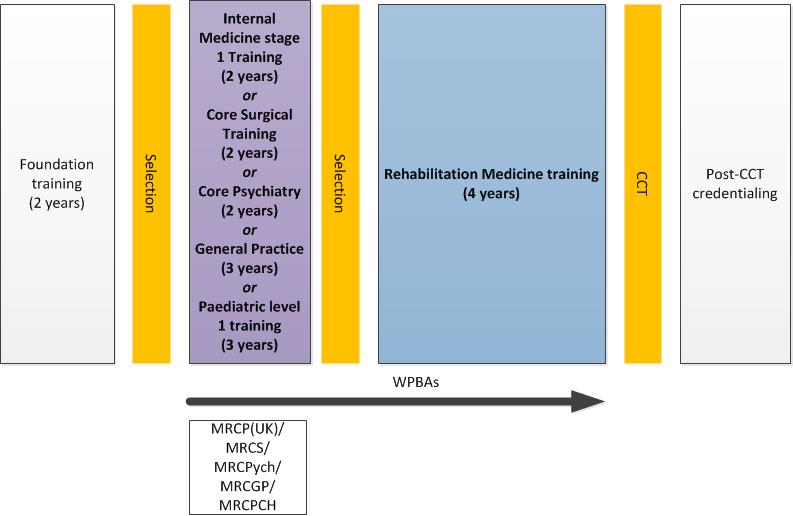 Duration of trainingTraining in Rehabilitation Medicine will usually be completed in four years of full-time training. There will be options for those trainees who demonstrate exceptionally rapid development and acquisition of capabilities to complete training more rapidly than the current indicative time although it is recognised that clinical experience is a fundamental aspect of development as a good physician. There may also be a small number of trainees who develop more slowly and will require an extension of training in line the Reference Guide for Postgraduate Specialty Training in the UK (The Gold Guide).Less than full time training Trainees are entitled to opt for less than full time training programmes. Less than full time trainees should undertake a pro rata share of the out-of-hours duties (including on-call and other out-of-hours commitments) required of their full-time colleagues in the same programme and at the equivalent stage.Less than full time trainees should assume that their clinical training will be of a duration pro-rata with the time indicated/recommended, but this should be reviewed in accordance with the Gold Guide.This purpose statement has been endorsed by the GMC’s Curriculum Oversight Group and confirmed as meeting the needs of the health services of the countries of the UK.Generic Professional Capabilities and Good Medical PracticeThe GMC has developed the Generic professional capabilities (GPC) framework [10] with the Academy of Medical Royal Colleges (AoMRC) to describe the fundamental, career-long, generic capabilities required of every doctor. The framework describes the requirement to develop and maintain key professional values and behaviours, knowledge, and skills, using a common language. GPCs also represent a system-wide, regulatory response to the most common contemporary concerns about patient safety and fitness to practise within the medical profession. The framework will be relevant at all stages of medical education, training and practice.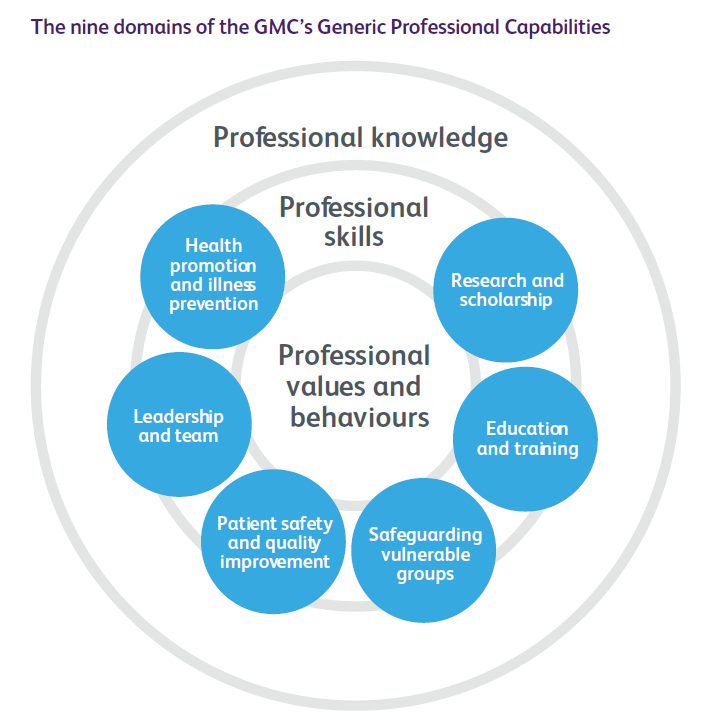 Good medical practice (GMP) [11] is embedded at the heart of the GPC framework. In describing the principles, duties and responsibilities of doctors the GPC framework articulates GMP as a series of achievable educational outcomes to enable curriculum design and assessment. The GPC framework describes nine domains with associated descriptor outlining the ‘minimum common regulatory requirement’ of performance and professional behaviour for those completing a CCT or its equivalent. These attributes are common, minimum and generic standards expected of all medical practitioners achieving a CCT or its equivalent.The nine domains and subsections of the GPC framework are directly identifiable in the curriculum. They are mapped to each of the generic and specialty CiPs, which are in turn mapped to the assessment blueprints.  This is to emphasise those core professional capabilities that are essential to safe clinical practice and that they must be demonstrated at every stage of training as part of the holistic development of responsible professionals. This approach will allow early detection of issues most likely to be associated with fitness to practise and to minimise the possibility that any deficit is identified during the final phases of training.Content of LearningThe practice of Rehabilitation Medicine requires both the generic and the speciality knowledge, skills, attitudes and assessment skills needed to manage patients presenting with a wide range of different disabilities related to an even wider range of impairments of bodily function and underlying diseases (or, not infrequently, no underlying causative disease), and set in a broad range of social, cultural and physical settings.  It involves particular emphasis on clinical reasoning, managing complex multi-factorial problems, recognising appropriately both the limits of and the need for medical investigations and treatments, and identifying when other medical specialities and/or health and social care professions and/or organisations need to be involved, and how to liaise most effectively with other teams.The curriculum is spiral, and topics and themes will be revisited to expand understanding and expertise. The level of entrustment for capabilities in practice (CiPs) will increase as an individual progresses from needing direct supervision to being entrusted to act unsupervised. Capabilities in practiceCiPs describe the professional tasks or work within the scope of Rehabilitation Medicine.  CiPs are based on the concept of entrustable professional activities [12] which use the professional judgement of appropriately trained, expert assessors as a defensible way of forming global judgements of professional performance.Each CiP has a set of descriptors associated with that activity or task. Descriptors are intended to help trainees and trainers recognise the knowledge, skills and attitudes which should be demonstrated. Doctors in training may use these capabilities to provide evidence of how their performance meets or exceeds the minimum expected level of performance for their year of training. The descriptors are not a comprehensive list and there are many more examples that would provide equally valid evidence of performance. Many of the CiP descriptors refer to patient centred care and shared decision making. This is to emphasise the importance of patients being at the centre of decisions about their own treatment and care, by exploring care or treatment options and their risks and benefits and discussing choices available. Additionally, the CiPs repeatedly refer to the need to demonstrate professional behaviour with regard to patients, carers, colleagues and others. Good doctors work in partnership with patients and respect their rights to privacy and dignity. They treat each patient as an individual. They do their best to make sure all patients receive good care and treatment that will support them to live as well as possible, whatever their illness or disability. Appropriate professional behaviour should reflect the principles of GMP and the GPC framework.In order to complete training and be recommended to the GMC for the award of CCT and entry to the specialist register, the doctor must demonstrate that they are capable of unsupervised practice in all generic and specialty CiPs. Once a trainee has achieved level 4 sign off for a CiP it will not be necessary to repeat assessment of that CiP if capability is maintained (in line with standard professional conduct). This section of the curriculum details the six generic CiPs and eight specialty CiPs for Rehabilitation Medicine. The expected levels of performance, mapping to relevant GPCs and the evidence that may be used to make an entrustment decision are given for each CiP. The list of evidence for each CiP is not prescriptive and other types of evidence may be equally valid for that CiP.Generic capabilities in practiceThe six generic CiPs cover the universal requirements of all specialties as described in GMP and the GPC framework. Assessment of the generic CiPs will be underpinned by the descriptors for the nine GPC domains and evidenced against the performance and behaviour expected at that stage of training. Satisfactory sign off will indicate that there are no concerns. It will not be necessary to assign a level of supervision for these non-clinical CiPs. In order to ensure consistency and transferability, the generic CiPs have been grouped under the GMP-aligned categories used in the Foundation Programme curriculum plus an additional category for wider professional practice:Professional behaviour and trustCommunication, team-working and leadershipSafety and qualityWider professional practiceFor each generic CiP there is a set of descriptors of the observable skills and behaviours which would demonstrate that a trainee has met the minimum level expected. The descriptors are not a comprehensive list and there may be more examples that would provide equally valid evidence of performance. KEY TO TABLESSpecialty capabilities in practiceThe specialty CiPs describe the clinical tasks or activities which are essential to the practice of Rehabilitation Medicine. The CiPs have been mapped to the nine GPC domains to reflect the professional generic capabilities required to undertake the clinical tasks. Satisfactory sign off will require educational supervisors to make entrustment decisions on the level of supervision required for each CiP and if this is satisfactory for the stage of training, the trainee can progress. More detail is provided in the programme of assessment section of the curriculum.  Presentations and conditions The scope of Rehabilitation Medicine is broad and cannot be encapsulated by a finite list of problems presented, diseases and impairments present, and relevant contextual factors. Any attempt to list all these would be extensive but inevitably incomplete and rapidly become out of date. The table below details the disabilities, diseases, impairments and training issues relevant to Rehabilitation Medicine:the functional limitations the patient presents withthe (goal-directed) activities (i.e. disabilities) that they consider to be limited in some way, and that they (or others) want explained and ameliorated;the disease diagnoses commonly associated with the limitationsultimately any and all diseases may cause limitation on any activity, but the more common ones responsible are giventhe impairments (‘symptoms and signs’) that commonly underlie the disabilitythis again is not exhaustive, but covers those that a trainee is likely to seethe types of intervention, and the issues that the trainee will gain experience innot an exhaustive list, and many could feature in every domainPatients will usually present to and are seen within the context of a multidisciplinary team, and the doctor’s role will differ according to the problem and the other expertise available within the team concerned. However, a Rehabilitation Medicine consultant needs to have reasonable knowledge about all aspects of a patient’s problem, sufficient to identify when referral to another agency, service or professional is needed.Each of these disability domains and sets of issues should be regarded as a clinical context in which trainees should be able to demonstrate capabilities in practice and generic professional capabilities. Trainees will need to become familiar with the knowledge, skills and attitudes around managing patients with these conditions at all levels - disease, impairment, disability, social integration, and all contexts. The role is always to identify the presence and importance of factors that may be changeable, and either to use their own medical treatment knowledge to effect change or, much more commonly, to know who may help and how to contact them. This person or these people will frequently be outside the team, and often outside the health services. The patient should always be at the centre of knowledge, learning and care, and a holistic approach should always be used.All trainees must demonstrate core clinical skills, including information gathering through history and physical examination and information sharing with patients, families and all members of the team and, as appropriate, with other services involved. Although the rehabilitation physician will usually not be responsible for specialist disease treatments, they must (a) identify and/or confirm the correct disease diagnosis/diagnoses and (b) ensure that the patient receives appropriate disease treatments. It helps to be familiar with specialist treatments for diseases seen commonly.The particular problems presented, diseases and impairments present, and relevant issues listed here cover the main areas faced by any rehabilitation physician, and by the team they work within. The relative frequency and relative importance of each listed item varies according to the nature of the team and the patient’s priorities.It is obvious from the list that most presenting problems are caused by a wide variety of diseases across many medical specialties and, conversely, that particular diseases can cause problems across a wide variety of functional domains.Rehabilitation presentations and conditions - Disabilities, diseases, impairments, training issues arisingPractical proceduresTrainees are required to be able to perform botulinum toxin injection for limb spasticity unsupervised by the end of ST4. This will be assessed using summative direct observation of procedural skills (DOPS). Trainees may have the opportunity to learn other procedures during training, but competence is not mandatory. A list of the most common procedures that may be experienced is given below: shoulder joint injection (for pain)other joint injectionscomplex botulinum toxin injection techniquesbaclofen pump adjustment and refillingultrasound examinations of jointsbladder scanning.When a trainee has been signed off as being able to perform a procedure independently, they are not required to have any further assessment (DOPS) of that procedure, unless they or their educational supervisor think that this is required (in line with standard professional conduct). Learning and TeachingThe training programmeThe organisation and delivery of postgraduate training is the responsibility of the Health Education England (HEE), NHS Education for Scotland (NES), Health Education and Improvement Wales (HEIW) and the Northern Ireland Medical and Dental Training Agency (NIMDTA) – referred to from this point as ‘deaneries’. A training programme director (TPD) will be responsible for coordinating the specialty training programme. In England, the local organisation and delivery of training is overseen by a school of medicine.Trainees will have an appropriate clinical supervisor and a named educational supervisor. The clinical supervisor and educational supervisor may be the same person.Mandatory training The curriculum specifies the range of diseases, impairments and disabilities that must be seen; and the range of contexts that they must be seen in; and the range of problems and severities of those problems that must be seen. This section gives, in broad terms, the areas that must be included in any training programme. Mandatory training is organized by both by underlying causative condition, and by setting where patients are seen.Neurological rehabilitation (excluding spinal cord injury)Neurologically-based conditions constitute the largest single workload for inpatient rehabilitation services, and are responsible for much of the severe long-term disability in the community. Every trainee must gain experience in managing patients with neurological (including neuromuscular) conditions. This experience must include:inpatients, outpatients, nursing home visits, ward referralsacute conditions, adult-onset progressive conditions, and all conditions starting at birth or within childhood. disorders of affecting (primarily) the brain, the spinal cord, peripheral nerves (including traumatic damage) and muscles (muscular dystrophies)some specific relatively uncommon problems, such as:Prolonged disorders of consciousnesschallenging behavioursfunctional neurological disordersSpinal cord injuriesThe management of spinal cord injuries has been organized separately for many years, although gradually services are becoming part of more general rehabilitation services. However the rehabilitation programme is organized, every trainee must gain experience working with patients with recently acquired traumatic injury or other damage to the spinal cord, including both the cauda equina and very high spinal cord injuries.This experience must include:inpatients, outpatients, nursing homes, acute referral wards (e.g. trauma)acute phase, from initial assessment; rehabilitation phase; long-term care and management including advising on patients admitted to hospital with other health conditionstetraplegia (cervical spinal cord injury), paraplegia, and cauda equina damage; complete and incomplete spinal cord injuriesExperience of some specific conditions such as:people needing ventilatory supportsexual functioningMusculo-skeletal disordersMusculo-skeletal disorders (which in this context includes chronic spinal pain) are probably the most common disabling conditions and although patients with these conditions rarely need inpatient services, they probably constitute the majority of community-based patients.  There is also a close link to trauma, but trauma has been separated here to reflect the recent setting up of special trauma rehabilitation services which also cover burns, acute spinal cord injury, soft-tissue trauma, trunk trauma etc.This experience must include:out-patients, and community services (including exercise prescriptions)clinical experience with chronic pain services, domiciliary services, specialist orthopaedic and rheumatological services, and services for functional disorders such as fibromyalgia and hypermobility syndrome.involvement with orthotics servicesTrauma rehabilitationEach of the Major Trauma Centres should have at least one whole-time equivalent input from a consultant in rehabilitation medicine; ideally this would be provided by 2-3 consultants from a service. Thus, it is important that all trainees gain experience. This experience must include:outpatients, acute inpatients, domiciliary/community servicesassessing acutely injured patients from a rehabilitation perspectiveusing the currently required trauma rehabilitation prescriptionguided by a medical rehabilitation consultant or, in their absence, a therapy or nurse consultantgaining experience inburnsneurological and general intensive caremajor skeletal traumaacute spinal cord injurytraumatic limb lossWhere possible it should also include:rehabilitation out-patient clinics after dischargeseeing children and teenagershyperacute inpatient rehabilitationWhere this is not possible, a trainee should be encouraged to visit, and supported in visiting, a major trauma centre with an active trauma rehabilitation service with consultant medical input, for at least one week. Rehabilitation involving assistive technology.This covers a range of rehabilitation knowledge and skills that are sometime described by the following terms:prosthetic rehabilitationorthoticswheelchairs and other mobility equipmentassistive technologies covering particularly aids to communication and environmental controlsIt should be stressed that the training is about the use of assistive technology with rehabilitation, and it is not about the technological details of the equipment concerned. As with all other interventions, the trainee needs also to understand both the potential benefits and also the potential risks and dis-benefits. Last the trainee needs to learn how to access further specific advice having identified a potential need for some specialist equipment.In relation to prostheses, this experience must include:assessing patients with a limb loss spanningboth single limb loss and multiple limb losstraumatic, vascular, and congenital causesloss at all common levels of the limb (arm and leg)the use of a range of different prostheses,including rehabilitation when not prescribed a prosthesisinvolvement in assessment of, advice to and management ofmedical aspects such as pain, skin damage, pre-operative advicepatients of all ages:children, otherwise fit younger adults, and older adults with vascular disordersspecial requirement associated with sport and leisure activities, and workdriving, for amputees missing an arm or a legIn relation to all other assistive technologies, this experience must include:involvement with patients having a wide range of underlying conditionsexperience in the assessment for and provision of a wide range of different assistive technologies from very simple (e.g. post-it notes and white boards) to complexunderstanding the role of assistive technologies in different setting, for example home, hospital wards, Intensive Care Units, nursing homes, work, and public placesuse of assistive technology to support people with a wide range of impairments and needs, such as supporting memory, structuring use of time, communication, etc4.1.2	Recommended trainingThis section outlines other, additional areas of training that are supported as being suitable and appropriate for trainees to undertake. Before doing so, a brief explanation of the apparently imprecise nature of recommendations will be given.The curriculum sets out a very broad range of experience, with the goal of ensuring that the fully trained consultant in rehabilitation medicine will be able to manage safely and effectively almost any patient needing rehabilitation, irrespective of underlying condition, age, or setting. The recommendations are phrased, appropriately, in terms of gaining exposure to different relevant areas of clinical practice, without specifying exactly how this may be achieved.Service managers and educational supervisors, who may also work in the same service as a trainee, should support trainees to acquire a wide range of experience. Trainees should have some exposure to as many of these recommended areas as possible within the local context. Training programme directors should identify the training opportunities available within the deanery for each of these recommendations, and will then need to consider how these are best fitted within the posts available and should ensure that the educational supervisors facilitate their trainees obtaining the experience, discussing how it is best achieved in the local context.Palliative medicineRehabilitation medicine is involved in palliation of symptoms from first patient contact. It is also involved, less frequently, in the end-of-life care of some patients, usually in an advisory capacity rather than on an inpatient basis. A 1-2 week placement in a palliative care service, or involvement on a day basis for 5-10 days would be invaluable experience for almost all trainees.Liaison psychiatry and/or learning disability psychiatryThe psychological aspects of disability and rehabilitation are of central importance, being relevant in every area of practice, and every trainee needs exposure to all aspects. This includes an understanding of disturbed and challenging behaviours. Clinical psychologists should be integral members of every rehabilitation team, but medical aspects covered by psychiatry are rarely integrated into services.  It is recommended that y trainees spend at least 20 days working in a psychiatric service. Depending upon what is available, this may be a liaison psychiatry service, a learning disability service, primarily in the community, or even a general adult psychiatric service. In a few areas it might be gained in a specialist brain injury unit focused on patients with brain injury and very challenging behavior.Paediatric rehabilitation.An ever-increasing number of children are surviving into adulthood with severe disability, the commonest single cause being cerebral palsy, but there are many with one of a huge number of rare syndromes. These patients are often seen by community paediatric services, but as the child grows up paediatric services become less able to manage. The Royal College of Paediatrics and Child Health does have a sub-specialty syllabus [13] for training in paediatric neuro-disability, but this does not include specific training in general rehabilitation. Almost every other European country has doctors trained in rehabilitation supporting paediatric rehabilitation.We recommend that every trainee should have not only exposure to hand-over clinics, which are supposed to occur everywhere but are notable by their absence, but should wherever possible spend 10 days with a consultant paediatrician with an interest in long-term management of disabled children. This person will often be a community paediatrician, and may have a sub-specialty qualification in paediatric neuro-disability.Cardio-respiratory rehabilitationMost specialist cardiac and respiratory services will have one or more of nurses, physiotherapists, occupational therapists or clinical psychologists involved in rehabilitation some of their patients. In most other countries doctors trained in rehabilitation are integral to such services. Equally importantly, many patients already seen by rehabilitation services will have significant cardiac or respiratory problems contributing to their rehabilitation needs.We recommend that trainees should be exposed to any cardiac and respiratory rehabilitation that is available within their deanery. This should be at least two whole days.Teaching and learning methodsThe curriculum will be delivered through a variety of learning experiences and will achieve the capabilities described in the syllabus through a variety of learning methods. There will be a balance of different modes of learning from formal teaching programmes to experiential learning ‘on the job’. The proportion of time allocated to different learning methods may vary depending on the nature of the attachment within a rotation. This section identifies the types of situations in which a trainee will learn. Learning with peersIn Rehabilitation Medicine opportunities for trainees to learn with their medical peers is limited by the small numbers within any programme, because often a trainee will only meet one or two peers on a regular basis. This difficulty can be overcome, to an extent, in several ways. First, other local training programmes will include both local teaching sessions of great relevance, such as in neurology, sports and exercise medicine and psychiatry. The trainee doctors from different specialities will be able to share experience and ideas.Second, rehabilitation is above all a team activity and post-graduate training for many of the professions would offer excellent training for medical trainees. This would include clinical psychology, physiotherapy, speech and language therapy, occupational therapy and nursing but could extend to social work, orthoptists and many others.  Training programme directors should develop links with local post-graduate training for any relevant profession, and encourage trainees to attend relevant training. The trainees from different professions will be able to share experience and ideas.Work-based experiential learningThe key aspect of most training is to learn through undertaking an activity. The content of work-based experiential learning will be decided by the local faculty for education but includes active participation in many different activities.Seeing new referrals in different settingsThis is a crucial learning opportunity, because it is relatively unstructured and unpredictable and requires both good knowledge and good skills. The educational objectives specifically associated with this experience includes:To appreciate how the expectations of the referring person and of the patient and family may vary and differ, and may relate to the setting and context;To learn to interpret and understand the unstated or implicit content of the referral;To tailor the assessment to the requirements of and the expectations associated with the referral;To write a letter after the assessment that reflects and takes into account the expectations of all parties;To become very familiar with all aspects of the biopsychosocial model of illness, using it to ensure that all important factors are considered;To be able to develop an initial plan, including a plan that does not involve the rehabilitation service itself.The trainee will start with relatively straightforward referrals where there are few unknowns, such as a ward referral for rehabilitation after stroke, with limited responsibility for making decisions. New out-patient referrals are probably the next step. However, it is essential that the trainee increasingly sees referrals in many different settings, with many different types of problems. The trainee should expect and ask for feedback on the letters written, initially in every case - they additionally provide an opportunity for a case-based discussion.Seeing patients for follow-upSeeing patients after their initial contact with rehabilitation offers two training opportunities. The trainee will see a much wider variety of patients and problems than arises within the in-patient population. And it allows the trainee to gain experience in how patients change and adapt over time.This should not be restricted simply to hospital-based out-patient clinics, which are anyway often difficult for patients to attend.  It should include any available form: day-hospital patients, visiting patients at home or in a nursing home with professionals who work in the community, telephone and/or videophone consultations, email or postal contact, and using questionnaires etc.The educational objectives particularly associated with this experience are:Developing and maintaining a relationship with a patient and their family over time as the condition changes;appreciating the broad range of problems faced by patients with apparently similar impairments;learning what impairments and problems are more or less common in different conditions and circumstances;learning to tailor methods of follow-up to different circumstances;learning how different professions can contribute, particularly in relation to patients living in the community.Participating in larger, complex meetings about patientsGood communication and coordination is central to successful rehabilitation, especially when multiple agencies and organisations are involved. Consultants in rehabilitation are often best-placed to lead and influence such meetings, and being able to participate in and, often, chair such meetings is an essential skill. These meetings may be external to the rehabilitation service and health service.The educational objectives specifically associated with this experience are:chairing meetings where most people are unaware of all the important information and work in different systems with different terminologies and priorities;maintaining a focus upon the goals, needs and wishes of the patient in the face of the wishes of other people involved to fit the patient to the services on offer;educating others about the biopsychosocial model of illness and the practice of rehabilitation quickly and as far as is needed to achieve a good outcome;summarising the meeting and writing an appropriate letter thereafter.Attending meetings that review a group of patients in rehabilitationThis includes ward rounds on in-patients, and any meetings that review patients actively involved with the rehabilitation service such as out-patients, day-patients, or in other ways such as community or hospital out-reach. The skill of attending and often leading meetings that discuss a large group of patients is important; the in-patient ward round is only one example.The specific educational objectives of this experience are:Learning how to pick-up on medical problems requiring attention based on the reports of other professionals, particularly when the patient is not present;Ensuring that the meeting runs efficiently, focusing on patients who need attention but passing over other patients quickly;Learning how to record problems discussed and actions needed quickly and in an understandable way;Realising that the problems associated with each setting and group have much in common, but that solutions vary for historical and other reasons.Participating in multi-disciplinary team meetingsThis refers to meetings of a specific rehabilitation service, including both goal-setting meetings, discharge meetings, any other form of rehabilitation review and planning meeting, and team educational and development meetings.The specific education objectives associated with this experience are:learning how to identify, defuse and manage conflict and disagreement within a team;learning about the knowledge and skills each team member has, and learning some of the knowledge and skills;becoming an integral and equal member of a team, supporting team members in their own training and development.Palliative and end of life careTrainees should have significant experience of palliative care with the objective of:Enhancing skills in recognising the patient with limited reversibility of their medical condition and the dying patientEnhancing ability to recognise the range of interventions that can be delivered in hospital and other settings (eg community, hospice or care home)Increasing confidence in managing physical symptoms in patients and psychosocial distress in patients and familiesIncreasing confidence in developing appropriate advance care plans, including DNA/CPR decisionsIt is accepted that some of these learning objectives and experience of end of life care may be achieved during attachments to routine posts, but few rehabilitation posts give much exposure. Consequently, it is felt that an attachment with a specific palliative care team and/or consultant will give a broader perspective in this complex and important area so, if such an attachment can be arranged, it is felt to be desirable.Working within specialist clinicsThis covers two slightly different matters, though they overlap. The first group refers to specialist clinics within a rehabilitation service. This includes clinics such a wheelchair assessment, initial assessment of someone needing a prosthesis, a clinic adjusting a baclofen pump, a clinic for handing over responsibility for disabled children to adult services, and a spasticity clinic that includes botulinum toxin injections. Each deanery will have a reasonable number of specialist rehabilitation clinics and each trainee should attend at least a few clinics. The number needed will vary according to the clinic. It may sometimes be necessary to visit a clinic in a neighboring deaneryThe second type of specialist clinic is one run by another medical specialty, such as rheumatology concentrating on a particular long-term and disabling condition such as ankylosing spondylitis. Attending specialist clinics is a quick way to learn about rarer conditions; it is also an opportunity to identify the rehabilitation needs of those attending.The specific educational objectives associated with this experience are:to gain exposure to a range of disabling conditions, all likely to be seen at some time, in a setting where the trainee can learn the particular knowledge of the condition needed, and the common problems seen in that condition.to gain exposure to a range of specialist rehabilitation skills, many of which are important core skills.Formal postgraduate teaching.Most deaneries are too small to set up and sustain a programme of postgraduate training in Rehabilitation Medicine from within their own rehabilitation resources.  There are several solutions.First, postgraduate teaching in other larger specialties such geriatrics, and neurology may well have sessions that are very relevant to rehabilitation trainees.  Attendance should be encouraged not only to obtain good training, but also to develop a better understanding of the other specialty.Second, there are several national training courses run, for example in prosthetics and orthotics, and wherever possible trainees should attend one during their training. This includes attendance at the British Society of Rehabilitation Medicine annual meeting, which always has specific educational sessions in addition to more scientific sessions.Third, each year there will be national or international meetings run by another profession or another specialty where the content is directly relevant to trainees in rehabilitation medicine. Examples include meetings of the British Neuro-Psychiatry Association, the Society for Research in Rehabilitation, and special interest groups of different professions.Next, some trainees can attend meeting set up and run by a neighbouring deanery. For example trainees from Northern Ireland currently attend training meetings run in Scotland.Last, there are opportunities to set up or attend local Grand Rounds, journal clubs (for all professions), case reviews etc.Independent self-directed learningTrainees will use this time in a variety of ways depending upon their stage of learning. Suggested activities include:reading, including web-based material such as e-Learning for Healthcare (e-LfH)maintenance of personal portfolio (self-assessment, reflective learning, personal development plan)audit, quality improvement and research projectsreading journalsdeveloping the invaluable skill of searching and finding information about a clinical question sufficient to move on, within 15 minutes.achieving personal learning goals beyond the essential, core curriculumFormal study coursesTime to be made available for formal courses is encouraged, subject to local conditions of service. Examples include management courses and communication courses.Academic trainingThe four nations have different arrangements for academic training and doctors in training should consult the local deanery for further guidance.Trainees may train in academic medicine as an academic clinical fellow (ACF), academic clinical lecturer (ACL) or equivalent. Academic trainees can be recruited at any point in the training programme. Some trainees may opt to do research leading to a higher degree without being appointed to a formal academic programme. This new curriculum should not impact in any way on the facility to take time out of programme for research (OOPR) but as now, such time requires discussion between the trainee, the TPD and the Deanery as to what is appropriate together with guidance from the appropriate SAC that the proposed period and scope of study is sensible.Programme of AssessmentPurpose of assessment The purpose of the programme of assessment is to:assess trainees’ actual performance in the workplaceenhance learning by providing formative assessment, enabling trainees to receive immediate feedback, understand their own performance and identify areas for developmentdrive learning and enhance the training process by making it clear what is required of trainees and motivating them to ensure they receive suitable training and experiencedemonstrate trainees have acquired the GPCs and meet the requirements of GMPensure that trainees possess the essential underlying knowledge required for their specialtyprovide robust, summative evidence that trainees are meeting the curriculum standards during the training programme;inform the ARCP, identifying any requirements for targeted or additional training where necessary and facilitating decisions regarding progression through the training programme;identify trainees who should be advised to consider changes of career direction.Programme of AssessmentThe programme of assessment refers to the integrated framework of assessments in the workplace and judgements made about a learner during their approved programme of training. The purpose of the programme of assessment is:to provide robust evidence of the level of a trainee’s performance, to ensure and to communicate clearly the expected levels of performance at critical progression points in the curriculum, and eventually to demonstrate satisfactory completion of training as required by the curriculum.A range of different types of assessment is used to generate the evidence required for global judgements to be made about satisfactory performance, with progression in performance until training is complete. All assessments, including those conducted in the workplace, can be linked to the relevant curricular learning outcomes.The programme of assessment emphasises the importance and centrality of professional judgment by trainers in making sure learners have met the learning outcomes and expected levels of performance set out in the approved curriculum. Assessors will make accountable, professional judgements. The programme of assessment includes how professional judgements are used and collated to support decisions on progression and satisfactory completion of training.The assessments will be supported by structured feedback for trainees. Assessment tools have been selected on the basis of their fitness for purpose.Assessment will take place throughout the training programme to allow trainees to gather evidence of learning and to provide formative feedback. Those assessment tools which are not identified individually as summative will contribute to summative judgements about a trainee’s progress as part of the programme of assessment. The number and range of these will ensure a reliable assessment of the training relevant to their stage of training and achieve coverage of the curriculum.This approach, using assessments to give structured feedback to the trainee, depends crucially upon trainees undergoing assessment on a regular, routine basis throughout the training programme. Assessment should not be seen as a chore, with the goal of acquiring the minimum number required all over a short time. A trainee should expect at least one assessment every week. This also requires that clinical trainers are given time, and take the time, to undertake assessments and to give feedback.Reflection and feedback should be an integral component to all workplace-based assessments (WPBAs). In order for trainees to maximise benefit, reflection and feedback should take place as soon as possible after an event. Every clinical encounter can provide a unique opportunity for reflection and feedback and this process should occur frequently. Feedback should be of high quality and should include an action plan for future development for the trainee. Both trainees and trainers should recognise and respect cultural differences when giving and receiving feedback.Assessment of CiPsAssessment of capabilities in practice (CiPs) involves looking across a range of different skills and behaviours to make global decisions about a learner’s suitability to take on particular responsibilities or tasks.Clinical supervisors and others contributing to assessment will provide formative feedback to the trainee on their performance throughout the training year. This feedback will include a global rating in order to indicate to the trainee and their educational supervisor how they are progressing at that stage of training. To support this, workplace-based assessments and multiple consultant reports will include global assessment anchor statements.Global assessment anchor statements Below expectations for this year of training; may not meet the requirements for critical progression pointMeeting expectations for this year of training; expected to progress to next stage of training Above expectations for this year of training; expected to progress to next stage of training Towards the end of each training year, trainees will make a self-assessment of their progression for each capability in practice and record this in their e-Portfolio with signposting to the evidence to support their rating.The educational supervisor (ES) will then review the evidence in the e-Portfolio including workplace-based assessments, feedback received from clinical supervisors (via the Multiple Consultant Report) and the trainee’s self-assessment and record their judgement on the trainee’s performance in their Educational Supervisor report, with commentary.For generic capabilities in practice, the educational supervisor will indicate whether the trainee is meeting expectations or not using the global anchor statements above. Trainees will need to be meeting expectations for the stage of training as a minimum to be judged satisfactory to progress to the next training year.For capabilities in practice relating to Rehabilitation Medicine, the educational supervisor will make an entrustment decision for each capability in practice and record the indicative level of supervision required with detailed comments to justify their entrustment decision. The educational supervisor will also indicate the most appropriate global anchor statement (see above) for overall performance.Entrustability scales are behaviourally anchored ordinal scales based on progression to competence and reflect a judgment that has clinical meaning for assessors. [14]Level descriptors for specialty CiPs The Annual Review of Competency Progression (ARCP) will be informed by the educational supervisor’s report and the evidence presented in the e-Portfolio. The ARCP panel will make the final summative judgement on whether the trainee has achieved the generic outcomes and the appropriate level of supervision for each capability in practice. The panel will determine whether the trainee can progress to the next year/level of training in accordance with the Gold Guide.Critical progression pointsThere will be one key progression point at completion of Rehabilitation Medicine training. The outline grid below sets out the expected level of supervision and entrustment for Rehabilitation Medicine training over the indicative four-year training programme.The educational supervisor report will make a recommendation to the ARCP panel as to whether the trainee has met the defined levels for the CiPs and acquired the procedural competence required for each year of training. The ARCP panel will make the final decision on whether the trainee can be signed off and progress to the next year/level of training [see section 5.6]. The outline grid below sets out the expected level of supervision and entrustment for the specialty CiPs and includes the critical progression points across the whole training programme.Table 1: Outline grid of levels expected for Rehabilitation Medicine specialty CiPsLevel descriptors Level 1: Entrusted to observe only – no clinical careLevel 2: Entrusted to act with direct supervisionLevel 3: Entrusted to act with indirect supervision Level 4: Entrusted to act unsupervised       Evidence of progressThe following methods of assessment will provide evidence of progress in the integrated programme of assessment. The requirements for each training year/level are stipulated in the ARCP decision aid (www.jrcptb.org.uk). Summative assessmentWorkplace-based assessment (WPBA)Direct Observation of Procedural Skills (DOPS) – summative Formative assessment Supervised Learning Events (SLEs)case Conference Assessment Tool (cCAT)Case-Based Discussions (CbD)mini-Clinical Evaluation Exercise (mini-CEX)WPBADirect Observation of Procedural Skills (DOPS) – formativeMulti-Source Feedback (MSF)Patient Survey (PS) Quality Improvement Project Assessment Tool (QIPAT)  Teaching Observation (TO)Supervisor reportsMultiple Consultant Report (MCR)Educational Supervisor Report (ESR)These methods are described briefly below. More information and guidance for trainees and assessors are available in the eportfolio and on the JRCPTB website (www.jrcptb.org.uk).  Assessment should be recorded in the trainee’s eportfolio. These methods include feedback opportunities as an integral part of the programme of assessment.Case Conference Assessment Tool (ACAT)This tool is specific to Rehabilitation Medicine [15], and captures information focused on skills vital within the specialty: the ability to lead (if necessary) or be a participant in a multi-disciplinary meeting; to help set priorities; to communicate with a wide range of professions and with patients and families; and to manage any conflict or other unexpected events arising in a complex meeting.This tool applies to meetings that have many names. Some of the names used are: goal-setting meeting; goal planning meeting; discharge planning meeting; review meeting; best interests meeting; emergency meeting to manage a crisis; and case conference. It can and should be used in any multi-professional meeting about a patient, in any context.The assessor should usually be a doctor, but other assessors are often equally able to give appropriate feedback and should be used. It is vital that detailed feedback is given because the skills required are vital, and being able to lead such meetings is a central capability.Case-based Discussion (CbD) The CbD assesses the performance of a trainee in their management of a patient to provide an indication of competence in areas such as clinical reasoning, decision-making and application of medical knowledge in relation to patient care. It also serves as a method to document conversations about, and presentations of, cases by trainees. The CbD should focus on a written record (such as written case notes, out-patient letter, and discharge summary). A typical encounter might be when presenting newly referred patients in the out-patient department.mini-Clinical Evaluation Exercise (mini-CEX)This tool evaluates a clinical encounter with a patient to provide an indication of competence in skills essential for good clinical care such as history taking, examination and clinical reasoning. The trainee receives immediate feedback to aid learning. The mini-CEX can be used at any time and in any setting when there is a trainee and patient interaction and an assessor is available.	Direct Observation of Procedural Skills (DOPS)A DOPS is an assessment tool designed to evaluate the performance of a trainee in undertaking a practical procedure, against a structured checklist. The trainee receives immediate feedback to identify strengths and areas for development.  DOPS can be undertaken as many times as the trainee and their supervisor feel is necessary (formative). A trainee can be regarded as competent to perform a procedure independently after they are signed off as such by an appropriate assessor (summative).Multi-source feedback (MSF)This tool is a method of assessing generic skills such as communication, leadership, team working, reliability etc, across the domains of Good Medical Practice. This provides systematic collection and feedback of performance data on a trainee, derived from a number of colleagues. ‘Raters’ are individuals with whom the trainee works, and includes doctors, administrative staff, and other allied professionals. In Rehabilitation Medicine the raters should include a range of people encompassing all the different professions the trainee works with; this may include people from outside the trust/health board, and outside the health service (e.g. social workers, community occupational therapists). Potential raters should be discussed and agreed with the educational supervisor. The trainee will not see the individual responses by raters. Feedback is given to the trainee by the Educational Supervisor.Patient Survey (PS)The PS addresses issues, including the behaviour of the doctor and effectiveness of the consultation, which are important to patients. It is intended to assess the trainee’s performance in areas such as interpersonal skills, communication skills and professionalism by concentrating solely on their performance during one consultation.Quality Improvement Project Assessment Tool (QIPAT)The QIPAT is designed to assess a trainee's competence in completing a quality improvement project. The QIPAT can be based on review of quality improvement project documentation or on a presentation of the quality improvement project at a meeting. If possible the trainee should be assessed on the same quality improvement project by more than one assessor. Teaching Observation (TO)The TO form is designed to provide structured, formative feedback to trainees on their competence at teaching. The TO can be based on any instance of formalised teaching by the trainee which has been observed by the assessor. The process should be trainee-led (identifying appropriate teaching sessions and assessors).Multiple Consultant Report (MCR)The MCR captures the views of consultant supervisors based on observation on a trainee's performance in practice. The MCR feedback and comments received give valuable insight into how well the trainee is performing, highlighting areas of excellence and areas of support required. MCR feedback will be available to the trainee and contribute to the educational supervisor’s report.Educational supervisors report (ESR)The ES will periodically (at least annually) record a longitudinal, global report of a trainee’s progress based on a range of assessment, potentially including observations in practice or reflection on behaviour by those who have appropriate expertise and experience. The ESR can incorporate commentary or reports from longitudinal observations, such as from supervisors or formative assessments demonstrating progress over time. Decisions on progress (ARCP)The decisions made at critical progression points and upon completion of training should be clear and defensible. They must be fair and robust and make use of evidence from a range of assessments, potentially including exams and observations in practice or reflection on behaviour by those who have appropriate expertise or experience. They can also incorporate commentary or reports from longitudinal observations, such as from supervisors or formative assessments demonstrating progress over time.Periodic (at least annual) review should be used to collate and systematically review evidence about a doctor’s performance and progress in a holistic way and make decisions about their progression in training. The annual review of progression (ARCP) process supports the collation and integration of evidence to make decisions about the achievement of expected outcomes.Assessment of CiPs involves looking across a range of different skills and behaviours to make global decisions about a learner’s suitability to take on particular responsibilities or tasks, as do decisions about the satisfactory completion of presentations/conditions and procedural skills set out in this curriculum. The outline grid in section 5.4 sets out the level of supervision expected for each of the clinical and specialty CiPs. The ARCP process is described in the Gold Guide. Deaneries are responsible for organising and conducting ARCPs. The evidence to be reviewed by ARCP panels should be collected in the trainee’s eportfolio.As a precursor to ARCPs, JRCPTB strongly recommend that trainees have an informal eportfolio review either with their educational supervisor or arranged by the local school of medicine. These provide opportunities for early detection of trainees who are failing to gather the required evidence for ARCP. In order to guide trainees, supervisors and the ARCP panel, JRCPTB will provide an ARCP decision aid which sets out the requirements for a satisfactory ARCP outcome at the end of each training year and critical progression point. The ARCP decision aid will be available on the JRCPTB website www.jrcptb.org.uk. Assessment blueprintThe table below show the possible methods of assessment for each CiP. It is not expected that every method will be used for each competency and additional evidence may be used to help make a judgement on capability.KEY Blueprint for WPBAs mapped to CiPsSupervision and feedbackThis section of the curriculum describes how trainees will be supervised, and how they will receive feedback on performance. For further information please refer to the AoMRC guidance on Improving feedback and reflection to improve learning.Access to high quality, supportive and constructive feedback is essential for the professional development of the trainee. Trainee reflection is an important part of the feedback process and exploration of that reflection with the trainer should ideally be a two way dialogue.  Effective feedback is known to enhance learning and combining self-reflection to feedback promotes deeper learning. Trainers should be supported to deliver valuable and high quality feedback. This can be by providing face to face training to trainers. Trainees would also benefit from such training  as they frequently act as assessors to junior doctors, and all involved could also be shown how best to carry out and record reflection.SupervisionAll elements of work in training posts must be supervised with the level of supervision varying depending on the experience of the trainee and the clinical exposure and case mix undertaken. Outpatient and referral supervision must routinely include the opportunity to discuss all cases with a supervisor if appropriate. As training progresses the trainee should have the opportunity for increasing autonomy, consistent with safe and effective care for the patient.Organisations must make sure that each doctor in training has access to a named clinical supervisor and a named educational supervisor. Depending on local arrangements these roles may be combined into a single role of educational supervisor. However, it is preferred that a trainee has a single named educational supervisor for (at least) a full training year, in which case the clinical supervisor is likely to be a different consultant during some placements.The role and responsibilities of supervisors have been defined by the GMC in their standards for medical education and training.Educational supervisorThe educational supervisor is responsible for the overall supervision and management of a doctor’s educational progress during a placement or a series of placements. The educational supervisor regularly meets with the doctor in training to help plan their training, review progress and achieve agreed learning outcomes. The educational supervisor is responsible for the educational agreement, and for bringing together all relevant evidence to form a summative judgement about progression at the end of the placement or a series of placements. Clinical supervisorConsultants responsible for patients that a trainee looks after provide clinical supervision for that trainee and thereby contribute to their training; they may also contribute to assessment of their performance by completing a ‘Multiple Consultant Report (MCR)’ and other WPBAs. A trainee may also be allocated (for instance, if they are not working with their educational supervisor in a particular placement) a named clinical supervisor, who is responsible for reviewing the trainee’s training and progress during a particular placement. It is expected that a named clinical supervisor will provide a MCR for the trainee to inform the Educational Supervisor’s report.The educational and (if relevant) clinical supervisors, when meeting with the trainee, should discuss issues of clinical governance, risk management and any report of any untoward clinical incidents involving the trainee. If the service lead (clinical director) has any concerns about the performance of the trainee, or there are issues of doctor or patient safety, these would be discussed with the clinical and educational supervisors (as well as the trainee). These processes, which are integral to trainee development, must not detract from the statutory duty of the trust to deliver effective clinical governance through its management systems.Educational and clinical supervisors need to be formally recognised by the GMC to carry out their roles. It is essential that training in assessment is provided for trainers and trainees in order to ensure that there is complete understanding of the assessment system, assessment methods, their purposes and use. Training will ensure a shared understanding and a consistency in the use of the WPBAs and the application of standards. Opportunities for feedback to trainees about their performance will arise through the use of the workplace-based assessments, regular appraisal meetings with supervisors, other meetings and discussions with supervisors and colleagues, and feedback from ARCP.TraineesTrainees should make the safety of patients their first priority and they should not be practising in clinical scenarios which are beyond their experiences and competencies without supervision. Trainees should actively devise individual learning goals in discussion with their trainers and should subsequently identify the appropriate opportunities to achieve said learning goals. Trainees would need to plan their WPBAs accordingly to enable their WPBAs to collectively provide a picture of their development during a training period. Trainees should actively seek guidance from their trainers in order to identify the appropriate learning opportunities and plan the appropriate frequencies and types of WPBAs according to their individual learning needs. It is the responsibility of trainees to seek feedback following learning opportunities and WPBAs. Trainees should self-reflect and self-evaluate regularly with the aid of feedback. Furthermore, trainees should formulate action plans with further learning goals in discussion with their trainers.AppraisalA formal process of appraisals and reviews underpins training. This process ensures adequate supervision during training, provides continuity between posts and different supervisors and is one of the main ways of providing feedback to trainees. All appraisals should be recorded in the eportfolioInduction AppraisalThe trainee and educational supervisor should have an appraisal meeting at the beginning of each post to review the trainee’s progress so far, agree learning objectives for the post ahead and identify the learning opportunities presented by the post. Reviewing progress through the curriculum will help trainees to compile an effective Personal Development Plan (PDP) of objectives for the upcoming post. This PDP should be agreed during the Induction Appraisal. The trainee and supervisor should also both sign the educational agreement in the e-portfolio at this time, recording their commitment to the training process.Mid-point Review This meeting between trainee and educational supervisor is not mandatory (particularly when an attachment is shorter than 6 months) but is encouraged particularly if either the trainee or educational or clinical supervisor has training concerns or the trainee has been set specific targeted training objectives at their ARCP).At this meeting trainees should review their PDP with their supervisor using evidence from the e-portfolio. Workplace-based assessments and progress through the curriculum can be reviewed to ensure trainees are progressing satisfactorily, and attendance at educational events should also be reviewed. The PDP can be amended at this review.End of Attachment Appraisal Trainees should review the PDP and curriculum progress with their educational supervisor using evidence from the e-portfolio. Specific concerns may be highlighted from this appraisal. The end of attachment appraisal form should record the areas where further work is required to overcome any shortcomings. Further evidence of competence in certain areas may be needed, such as planned workplace-based assessments, and this should be recorded. If there are significant concerns following the end of attachment appraisal then the programme director should be informed. Supervisors should also identify areas where a trainee has performed about the level expected and highlight successes. Quality ManagementThe organisation of training programs is the responsibility of the deaneries. The deaneries will oversee programmes for postgraduate medical training in their regions. The Schools of Medicine in England, Wales and Northern Ireland and the Medical Specialty Training Board in Scotland will undertake the following roles:oversee recruitment and induction of trainees into the specialtyallocate trainees into particular rotations appropriate to their training needs oversee the quality of training posts provided locallyensure adequate provision of appropriate educational eventsensure curricula implementation across training programmesoversee the workplace-based assessment process within programmescoordinate the ARCP process for traineesprovide adequate and appropriate career adviceprovide systems to identify and assist doctors with training difficultiesprovide flexible training.Educational programmes to train educational supervisors and assessors in workplace based assessment may be delivered by deaneries or by the colleges or both. Development, implementation, monitoring and review of the curriculum are the responsibility of the JRCPTB and the SAC. The committee will be formally constituted with representatives from each health region in England, from the devolved nations and with trainee and lay representation. It will be the responsibility of the JRCPTB to ensure that curriculum developments are communicated to heads of school, regional specialty training committees and TPDs.The JRCPTB has a role in quality management by monitoring and driving improvement in the standard of all medical specialties on behalf of the three Royal Colleges of Physicians in Edinburgh, Glasgow and London. The SACs are actively involved in assisting and supporting deaneries to manage and improve the quality of education within each of their approved training locations. They are tasked with activities central to assuring the quality of medical education such as writing the curriculum and assessment systems, reviewing applications for new posts and programmes, provision of external advisors to deaneries and recommending trainees eligible for CCT or Certificate of Eligibility for Specialist Registration (CESR). JRCPTB uses data from six quality datasets across its specialties and subspecialties to provide meaningful quality management. The datasets include the GMC national Training Survey (NTS) data, ARCP outcomes, examination outcomes, new consultant survey, penultimate year assessments (PYA)/external advisor reports and the monitoring visit reports. Quality criteria have been developed to drive up the quality of training environments and ultimately improve patient safety and experience. These are monitored and reviewed by JRCPTB to improve the provision of training and ensure enhanced educational experiences. Intended use of curriculum by trainers and traineesThis curriculum and ARCP decision aid are available from the Joint Royal Colleges of Physicians Training Board (JRCPTB) via the website www.jrcptb.org.uk.Clinical and educational supervisors should use the curriculum and decision aid as the basis of their discussion with trainees, particularly during the appraisal process. Both trainers and trainees are expected to have a good knowledge of the curriculum and should use it as a guide for their training programme. Each trainee will engage with the curriculum by maintaining an eportfolio. The trainee will use the curriculum to develop learning objectives and reflect on learning experiences.Recording progress in the eportfolioOn enrolling with JRCPTB trainees will be given access to the eportfolio. The eportfolio allows evidence to be built up to inform decisions on a trainee’s progress and provides tools to support trainees’ education and development. The trainee’s main responsibilities are to ensure the eportfolio is kept up to date, arrange assessments and ensure they are recorded, prepare drafts of appraisal forms, maintain their personal development plan, record their reflections on learning and record their progress through the curriculum. The supervisor’s main responsibilities are to use eportfolio evidence such as outcomes of assessments, reflections and personal development plans to inform appraisal meetings. They are also expected to update the trainee’s record of progress through the curriculum, write end-of-attachment appraisals and supervisor’s reports.Deaneries, training programme directors, college tutors and ARCP panels may use the eportfolio to monitor the progress of trainees for whom they are responsible.JRCPTB will use summarised, anonymous eportfolio data to support its work in quality assurance.All appraisal meetings, personal development plans and workplace based assessments (including MSF) should be recorded in the eportfolio. Trainees are encouraged to reflect on their learning experiences and to record these in the eportfolio. Reflections can be kept private or shared with supervisors.Reflections, assessments and other eportfolio content should be used to provide evidence towards acquisition of curriculum capabilities. Trainees should add their own self-assessment ratings to record their view of their progress. The aims of the self-assessment are: to provide the means for reflection and evaluation of current practiceto inform discussions with supervisors to help both gain insight and assists in developing personal development plans.to identify shortcomings between experience, competency and areas defined in the curriculum so as to guide future clinical exposure and learning.Supervisors can sign-off and comment on curriculum capabilities to build up a picture of progression and to inform ARCP panels.Equality and diversityThe Royal Colleges of Physicians will comply, and ensure compliance, with the requirements of equality and diversity legislation set out in the Equality Act 2010.The Federation of the Royal Colleges of Physicians believes that equality of opportunity is fundamental to the many and varied ways in which individuals become involved with the Colleges, either as members of staff and Officers; as advisers from the medical profession; as members of the Colleges' professional bodies or as doctors in training and examination candidates. Deaneries quality assurance will ensure that each training programme complies with the equality and diversity standards in postgraduate medical training as set by GMC. They should provide access to a professional support unit or equivalent for trainees requiring additional support. Compliance with anti-discriminatory practice will be assured through:monitoring of recruitment processesensuring all College representatives and Programme Directors have attended appropriate training sessions prior to appointment or within 12 months of taking up postDeaneries ensuring that educational supervisors have had equality and diversity training (for example, an e-learning  module) every three yearsDeaneries ensuring that any specialist participating in trainee interview/appointments committees or processes has had equality and diversity training (at least as an e-module) every three yearsensuring trainees have an appropriate, confidential and supportive route to report examples of inappropriate behaviour of a discriminatory nature. Deaneries and Programme Directors must ensure that on appointment trainees are made aware of the route in which inappropriate or discriminatory behaviour can be reported and supplied with contact names and numbers. Deaneries must also ensure contingency mechanisms are in place if trainees feel unhappy with the response or uncomfortable with the contact individualproviding resources to trainees needing support (for example, through the provision of a professional support unit or equivalent)monitoring of College Examinationsensuring all assessments discriminate on objective and appropriate criteria and do not unfairly advantage or disadvantage a trainee with any of the Equality Act 2010 protected characteristics. All efforts shall be made to ensure the participation of people with a disability in training through reasonable adjustments. Appendix 1: ReferencesReferences1	Wade DT	Rehabilitation – a new approach: Overview and part one: the problems	Clinical Rehabilitation 2015;29:1041-1050. DOI: 10.1177/0269215515601174.2	National Audit of Services for People with Multiple Sclerosis 2008	The Multiple Sclerosis Audit Steering Group Clinical Effectiveness and Evaluation Unit, Royal College of Physicians, London 2008.	Available at: https://www.rcplondon.ac.uk/projects/national-audit-services-people-multiple-sclerosis3	Specialist rehabilitation for neurological conditions: literature review and mapping study. Report for the National Coordinating Centre for NHS Delivery and Organisation R & D June 2007.	Available at: www.netscc.ac.uk/hsdr/files/project/SDO_FR_08-1604-132_V01.pdf 4	NHS Clinical Advisory Group’s Report: 	Regional Networks for Major Trauma 	Department of Health 2010.	Available at: https://www.uhs.nhs.uk/Media/SUHTInternet/Services/Emergencymedicine/Regionalnetworksformajortrauma.pdf5	Stroke Unit Trialists’ Collaboration	Organised inpatient (stroke unit) care for stroke.	Cochrane Database of Systematic Reviews 2013, Issue 9. Art. No.: CD000197. 	DOI: 10.1002/14651858.CD000197.pub3. 6	Acute organisational audit report 	Sentinel Stroke National Audit Programme. London: Royal College of Physicians, 2012. 	Available at: www.rcplondon.ac.uk/sites/default/files/documents/ssnap-acute-organisa-tional-audit_2012-public-report.pdf7	National Audit Office	Services for people with neurological conditions. 	London: the Stationary Office, 2011. 8	Briefing Paper on Neurological Rehabilitation for Commissioners of Clinical Neurosciences.	British Society for Rehabilitation Medicine. 2008.	www.bsrm.org.uk/downloads/neurorehabbriefing-paper-2-july-2008-final-rev080708.pdf9	Accreditation of Transferable Competencies.	Academy of Medical Royal Colleges.  08-Jan-2015	www.aomrc.org.uk/reports-guidance/accreditation-of-transferable-competences-0914/10	Generic professional capabilities framework. General Medical Council.	www.gmc-uk.org/-/media/documents/Generic_professional_capabilities_framework__0817.pdf_70417127.pdf11	Good medical practice. General Medical Council.	www.gmc-uk.org/-/media/documents/good-medical-practice---english-1215_pdf-51527435.pdf12	ten Cate O	Nuts and bolts of entrustable professional activities.	Journal of Graduate Medical Education. 2013;5:157-158	https://www.jgme.org/doi/full/10.4300/JGME-D-12-00380.113	Paediatric Neurodisability. Level 3. Paediatric sub-speciality syllabus.	Royal College of Paediatrics and Child Health. August 2018	www.gmc-uk.org/-/media/documents/paediatric-neurodisability-syllabus-final_pdf-73260160.pdf14	Rekman J, Gofton W, Dudek N, Gofton T, Hamstra SJ. 	Entrustability Scales: Outlining Their Usefulness for Competency-Based Clinical Assessment. 	Academic Medicine. 2016 Feb;91(2):186–90.	https://journals.lww.com/academicmedicine/fulltext/2016/02000/Entrustability_Scales__Outlining_Their_Usefulness.18.aspx15	O’Connor RJ, Playford ED	The case Conference Assessment Tool (cCAT): a new workplace-based assessment.	Clinical Medicine 2014;14:386-390	www.clinmed.rcpjournal.org/content/14/4/386.full.pdf+htmlLearning outcomes – capabilities in practice (CiPs)Generic CiPsAble to successfully function within NHS organisational and management systemsAble to deal with ethical and legal issues related to clinical practiceCommunicates effectively and is able to share decision making, while maintaining appropriate situational awareness, professional behaviour and professional judgementIs focussed on patient safety and delivers effective quality improvement in patient careCarrying out research and managing data appropriatelyActing as a clinical teacher and clinical supervisor
o be assessed by DOPSitionscurriculum Specialty CiPsAble to formulate a full rehabilitation analysis of any clinical problem presented, to include both disease-related and disability-related factorsAble to set out a rehabilitation plan for any new patient seen with any disability, this plan extending beyond the consultant’s own specific serviceAble to work as a full and equal member of any multi-disciplinary rehabilitation teamAble to identify and set priorities within a rehabilitation planAble to diagnose and manage existing and new medical problems in a rehabilitation contextAble to recognise need for and to deliver successfully specific medical rehabilitation treatmentsAble to work in any setting, across organisational boundaries and in close collaboration with other specialist teamsAble to make and justify decisions in the face of the many clinical, socio-cultural, prognostic, ethical, and legal uncertainties and influences that arise in complex casescCATcase conference assessment toolALSAdvanced Life SupportCbDCase-based discussionDOPSDirect observation of procedural skillsGCPGood Clinical PracticeMini-CEXMini-clinical evaluation exerciseMCRMultiple consultant reportMSFMulti source feedbackPSPatient surveyQIPATQuality improvement project assessment toolTOTeaching observationGeneric capabilities in practice (CiPs)Generic capabilities in practice (CiPs)Category 1: Professional behaviour and trustCategory 1: Professional behaviour and trustAble to function successfully within NHS organisational and management systems Able to function successfully within NHS organisational and management systems Descriptors Aware of and adheres to the GMC professional requirementsAware of public health issues including population health, social detriments of health and global health perspectivesDemonstrates effective clinical leadershipDemonstrates promotion of an open and transparent cultureKeeps practice up to date through learning and teachingDemonstrates engagement in career planning Demonstrates capabilities in dealing with complexity and uncertaintyAware of the role of and processes for commissioning Aware of the need to use resources wiselyGPCsDomain 1: Professional values and behavioursDomain 3: Professional knowledge  professional requirementsnational legislative requirementsthe health service and healthcare systems in the four countriesDomain 9: Capabilities in research and scholarshipEvidence to inform decisionMCRMSFActive role in governance structuresManagement course End of placement reportsAble to deal with ethical and legal issues related to clinical practice Able to deal with ethical and legal issues related to clinical practice Descriptors Aware of national legislation and legal responsibilities, including safeguarding vulnerable groupsBehaves in accordance with ethical and legal requirementsDemonstrates ability to offer apology or explanation when appropriateDemonstrates ability to lead the clinical team in ensuring that medical legal factors are considered openly and consistently GPCsDomain 3: Professional knowledge professional requirementsnational legislative requirementsthe health service and healthcare systems in the four countriesDomain 4: Capabilities in health promotion and illness preventionDomain 7: Capabilities in safeguarding vulnerable groupsDomain 8: Capabilities in education and trainingDomain 9: Capabilities in research and scholarshipEvidence to inform decisionMCRMSFCbDDOPSMini-CEXEnd of life care and capacity assessmentEnd of placement reportsCategory 2: Communication, teamworking and leadership Category 2: Communication, teamworking and leadership Communicates effectively and is able to share decision making, while maintaining appropriate situational awareness, professional behaviour and professional judgement Communicates effectively and is able to share decision making, while maintaining appropriate situational awareness, professional behaviour and professional judgement Descriptors Communicates clearly with patients and carers in a variety of settingsCommunicates effectively with clinical and other professional colleaguesIdentifies and manages barriers to communication (eg cognitive impairment, speech and hearing problems, capacity issues)Demonstrates effective consultation skills including effective verbal and nonverbal interpersonal skillsShares decision making by informing the patient, prioritising the patient’s wishes, and respecting the patient’s beliefs, concerns and expectations Shares decision making with children and young peopleApplies management and team working skills appropriately, including influencing, negotiating, re-assessing priorities and effectively managing complex, dynamic situationsGPCsDomain 2: Professional skillspractical skillscommunication and interpersonal skillsdealing with complexity and uncertaintyclinical skills (history taking, diagnosis and medical management; consent;  humane interventions;  prescribing medicines safely; using medical devices safely; infection control and communicable disease)Domain 5: Capabilities in leadership and teamworkingEvidence to inform decisionMCRMSFPSMRCP(UK)End of placement reportsES reportCategory 3: Safety and quality Category 3: Safety and quality Is focussed on patient safety and delivers effective quality improvement in patient care Is focussed on patient safety and delivers effective quality improvement in patient care Descriptors Makes patient safety a priority in clinical practiceRaises and escalates concerns where there is an issue with patient safety or quality of careDemonstrates commitment to learning from patient safety investigations and complaintsShares good practice appropriatelyContributes to and delivers quality improvementUnderstands basic Human Factors principles and practice at individual, team, organisational and system levelsUnderstands the importance of non-technical skills and crisis resource managementRecognises and works within limit of personal competenceAvoids organising unnecessary investigations or prescribing poorly evidenced treatmentsGPCsDomain 1: Professional values and behavioursDomain 2: Professional skillspractical skillscommunication and interpersonal skillsdealing with complexity and uncertaintyclinical skills (history taking, diagnosis and medical management; consent;  humane interventions; prescribing medicines safely; using medical devices safely; infection control and communicable disease)Domain 3: Professional knowledge professional requirementsnational legislative requirementsthe health service and healthcare systems in the four countriesDomain 4: Capabilities in health promotion and illness preventionDomain 5: Capabilities in leadership and teamworkingDomain 6: Capabilities in patient safety and quality improvementpatient safetyquality improvementEvidence to inform decisionMCRMSFQIPATEnd of placement reportsCategory 4: Wider professional practice  Category 4: Wider professional practice  Carrying out research and managing data appropriately Carrying out research and managing data appropriately Descriptors Manages clinical information/data appropriatelyUnderstands principles of research and academic writing Demonstrates ability to carry out critical appraisal of the literatureUnderstands the role of evidence in clinical practice and demonstrates shared decision making with patientsDemonstrates appropriate knowledge of research methods, including qualitative and quantitative approaches in scientific enquiryDemonstrates appropriate knowledge of research principles and concepts and the translation of research into practiceFollows guidelines on ethical conduct in research and consent for researchUnderstands public health epidemiology and global health patternsRecognises potential of applied informatics, genomics, stratified risk and personalised medicine and seeks advice for patient benefit when appropriateGPCsDomain 3: Professional knowledge professional requirementsnational legislative requirementsthe health service and healthcare systems in the four countriesDomain 7: Capabilities in safeguarding vulnerable groupsDomain 9: Capabilities in research and scholarshipEvidence to inform decisionMCRMSFMRCP(UK)GCP certificate (if involved in clinical research)Evidence of literature search and critical appraisal of researchUse of clinical guidelinesQuality improvement and auditEvidence of research activityEnd of placement reportsActing as a clinical teacher and clinical supervisor Acting as a clinical teacher and clinical supervisor Descriptors Delivers effective teaching and training to medical students, junior doctors and other health care professionalsDelivers effective feedback with action planAble to supervise less experienced trainees in their clinical assessment and management of patients Able to supervise less experienced trainees in carrying out appropriate practical procedures Able to act a clinical supervisor to doctors in earlier stages of trainingGPCsDomain 1: Professional values and behavioursDomain 8: Capabilities in education and trainingEvidence to inform decisionMCRMSFTORelevant training courseEnd of placement reportsSpecialty CiPs Able to formulate a full rehabilitation analysis of any clinical problem presented, to include both disease-related and disability-related factorsAble to formulate a full rehabilitation analysis of any clinical problem presented, to include both disease-related and disability-related factorsDescriptors Uses the holistic biopsychosocial model of illness for all areas of professional practiceUses the framework to structure letters and reportsUses the model when discussing patient problems with other team membersTeaches the model to other doctors, and to other professionsUses the model, but not the jargon, when explaining a situation to a patient and/or the familyShows familiarity with the conceptscan explain its concepts and uses to othersIdentifies the patient’s disease(s), and which losses are attributable to the disease(s), and which may have other explanationsable to confirm that the given diagnosis/diagnoses is/are correct, and/or able to suggest alternative or additional diagnosis/diagnosesknows what impairments are likely for the patient’s disease(s), and looks for themknows what disabilities are usual for the patient’s disease(s), and looks for themIdentifies factors outside disease that may be causing or exacerbating disabilitiesable to look for and recognise any emotional and/or psychological processes that are influencing the person’s disabilitiesconsiders what physical factors may be influencing the nature and/or extent of disabilitiesconsiders what social factors, such a family attitudes, may be influencing the nature and/or extent of disabilitiesconsiders what personal factors, such as expectations, may be influencing the nature and/or extent of disabilitiesGPCsDomain 1: Professional values and behavioursDomain 2: Professional skillspractical skillscommunication and interpersonal skillsdealing with complexity and uncertaintyclinical skills (history taking, diagnosis and medical management; consent;  humane interventions; prescribing medicines safely; using medical devices safely; infection control and communicable disease)Domain 3: Professional knowledge professional requirementsnational legislative requirementsthe health service and healthcare systems in the four countriesDomain 4: Capabilities in health promotion and illness preventionDomain 5: Capabilities in leadership and teamworkingDomain 6: Capabilities in patient safety and quality improvementDomain 7: Capabilities in safeguarding vulnerable groupsDomain 8: Capabilities in education and trainingEvidence to inform decisionMCRCbDCase reports and referral lettersTeaching feedbackReflectionmini-CEXQIPATAble to set out a rehabilitation plan for any new patient seen with any disability, this plan extending beyond the consultant’s own specific serviceAble to set out a rehabilitation plan for any new patient seen with any disability, this plan extending beyond the consultant’s own specific serviceDescriptors Considers and shows awareness of reasons for referral and expectations of all interested parties, not just the referring person or organisation.Always undertakes a full assessment and provides a clear, reasoned analysis (formulation) of the case in the letter or report.Shows awareness of all other relevant and potentially appropriate services.Always offers a plan for future management when asked for advice, even if rehabilitation in the service approached is not the appropriate solution.If the patient is considered unlikely to benefit from the rehabilitation service: explains clearly and documents the reasoning behindnot offering the person the requested rehabilitation, andthe alternative plans suggestedWhen appropriate, initiates contact with or referral to the alternative service(s) suggested.If accepted into the rehabilitation service,outlines the expected processes and timescalesspecifies any actions required of the referrer in association with acceptancetakes responsibility for ensuring that all processes internal to the rehabilitation occur in a timely manner.GPCsDomain 1: Professional values and behavioursDomain 2: Professional skillscommunication and interpersonal skillsdealing with complexity and uncertaintyclinical skills (history taking, diagnosis and medical management; consent;  humane interventions; prescribing medicines safely; using medical devices safely; infection control and communicable disease)Domain 3: Professional knowledge professional requirementsnational legislative requirementsthe health service and healthcare systems in the four countriesDomain 4: Capabilities in health promotion and illness preventionDomain 5: Capabilities in leadership and teamworkingDomain 6: Capabilities in patient safety and quality improvementDomain 7: Capabilities in safeguarding vulnerable groupsDomain 8: Capabilities in education and trainingEvidence to inform decisionMCRMSFReferral lettersCbDmini-CEXReflectionAble to work as a full and equal member of any multi-disciplinary rehabilitation teamAble to work as a full and equal member of any multi-disciplinary rehabilitation teamDescriptors Communicates well with all team members verbally and in any other appropriate way (e.g.in patient notes)Documents significant meetings with conclusions and actions specified.When acting as leader (chair) of a meeting:ensures that all people present are heard and listened totreats all comments and contributors with respectensures that all jargon is explainedcurtails contributions that are:repeating materialnot related to the meetingdisrespectful of othersin any other way likely to disrupt the meeting and/or waste time and/or are inappropriate When not acting as leader of a meeting:contributes information, advice and analysis without usurping the role of the chairsupports any chair who has less experience or who gets into difficultyif appropriate, gives constructive feedback to the chair or any other team member, if this is neededIn team meetings where goals are considered and setEnsures that, at all times, the team considers all aspects of the situation and all potential actions including those by outside agenciesensures that patient values and expectations are central to the processensures that long-term, social goals are discussed and setensures that plans for transfer of care, including discharge are always considered Respects and learns from the knowledge and skills of all team membersAsks a team member for explanation of or detail about an aspect of their assessment or treatment without implying criticism or doubtEducates team members routinely during normal clinical workExplains, or refers to evidence about some topicLiaises with appropriate team members about any specific medical problems or treatmentsParticipates in team and service management and educational activities.GPCsDomain 1: Professional values and behavioursDomain 2: Professional skillspractical skillscommunication and interpersonal skillsdealing with complexity and uncertaintyclinical skills (history taking, diagnosis and medical management; consent;  humane interventions; prescribing medicines safely; using medical devices safely; infection control and communicable disease)Domain 3: Professional knowledge professional requirementsnational legislative requirementsthe health service and healthcare systems in the four countriesDomain 4: Capabilities in health promotion and illness preventionDomain 5: Capabilities in leadership and teamworkingDomain 6: Capabilities in patient safety and quality improvementDomain 7: Capabilities in safeguarding vulnerable groupsDomain 8: Capabilities in education and trainingEvidence to inform decisioncCATMSFCbDmini-CEXMCRReflectionDocuments from team meetings Able to identify and set priorities within a rehabilitation planAble to identify and set priorities within a rehabilitation planDescriptors In any team rehabilitation planning meeting:ensures that long-term outcome goals are consideredensures that discharge from the service and/or transfer to other services are considered.Recognises when a discussion (not only in team meetings) is focused on immediate and achievable actions without thought of long-term mattersAble to open out a discussion without causing distressCan identify, articulate and negotiate prioritiesIntroduces new goals, previously overlooked, and/or reduces or removes goals that are unnecessary or of low importanceGPCsDomain 1: Professional values and behavioursDomain 2: Professional skillscommunication and interpersonal skillsdealing with complexity and uncertaintyDomain 3: Professional knowledge professional requirementsnational legislative requirementsthe health service and healthcare systems in the four countriesDomain 4: Capabilities in health promotion and illness preventionDomain 5: Capabilities in leadership and teamworkingDomain 6: Capabilities in patient safety and quality improvementDomain 7: Capabilities in safeguarding vulnerable groupsEvidence to inform decisionCbDMini-CEXMCRReflectioncCATMSFDocuments from team meetingsAble to diagnose and manage existing and new medical problems in a rehabilitation contextAble to diagnose and manage existing and new medical problems in a rehabilitation contextDescriptors Recognises when a patient either has been referred with an incorrect disease diagnosis, and/orhas developed a new diseaseRecognises when a patient, usually an in-patient, is acutely unwell and needs urgent attentionInitiates, if needed, any urgent investigations, treatment and other management needed to:establish the causestabilise the patient’s state to maintain lifereduce and control any pain and distressRecognises when assistance is needed from other specialist servicesmakes a referral with appropriate urgencyas needed, ensure transfer of responsibility occurs smoothly with full handover of all informationIn situations when a patient lacks capacityconsiders what is in the patient’s best interests, as guided by the Mental Capacity Act, 2005specifically involves the relatives and friends of the patientconsiders whether a formal meeting is neededspecifically for a major decision where time is availableThroughout, communicates clearly with patient and/or family coveringdiagnosis and/orinvestigations and their results, and/ortreatment(s) given, and/orprognosis, and/or transfer to other servicesGPCsDomain 1: Professional values and behavioursDomain 2: Professional skillspractical skillscommunication and interpersonal skillsdealing with complexity and uncertaintyclinical skills (history taking, diagnosis and medical management; consent;  humane interventions; prescribing medicines safely; using medical devices safely; infection control and communicable disease)Domain 3: Professional knowledge professional requirementsnational legislative requirementsthe health service and healthcare systems in the four countriesDomain 4: Capabilities in health promotion and illness preventionDomain 5: Capabilities in leadership and teamworkingDomain 6: Capabilities in patient safety and quality improvementDomain 7: Capabilities in safeguarding vulnerable groupsDomain 8: Capabilities in education and trainingEvidence to inform decisionCbDMini-CEXMCRReflectioncCATMSFLogbookAble to recognise need for and to deliver successfully specific medical rehabilitation treatmentsAble to recognise need for and to deliver successfully specific medical rehabilitation treatmentsDescriptors Identifies correctly patients who may benefit from specific rehabilitation medical treatments, documenting that:considered a treatment, its benefits and risksresearched current evidence or guidance, if necessarydiscussed risks and benefits with the patient and/or familydiscussed the treatment with relevant other professionals involved, specificallyhow treatment might influence the patient’s abilitieshow the clinician might need to alter their own treatment to enhance any benefitreasoning behind final decisiongained informed consent (if possible) or considered what was in a patient’s best interestsDoes not offer or undertake a specific rehabilitation medical treatment to patients who will not have a net benefitIf a patient or other person requested or persists in requesting a treatment, explains and documents reasoning clearly, answering all questionsIf necessary and if appropriate, offers to seek a second opinionGPCsDomain 1: Professional values and behavioursDomain 2: Professional skillspractical skillscommunication and interpersonal skillsdealing with complexity and uncertaintyclinical skills (history taking, diagnosis and medical management; consent;  humane interventions; prescribing medicines safely; using medical devices safely; infection control and communicable disease)Domain 4: Capabilities in health promotion and illness preventionDomain 5: Capabilities in leadership and teamworkingDomain 6: Capabilities in patient safety and quality improvementDomain 7: Capabilities in safeguarding vulnerable groupsDomain 8: Capabilities in education and trainingEvidence to inform decisionDOPSCbDMini-CEXMCRPatient surveyLetters and clinical notesAble to work in any setting, across organisational boundaries and in close collaboration with other specialist teamsAble to work in any setting, across organisational boundaries and in close collaboration with other specialist teamsDescriptors Knows, sufficiently to engage constructively, how all other relevant organisations (e.g. social services, housing, education, department of work and pensions, mental health services, major voluntary organisations) functionunderstands their sources of income and how service is financedunderstands their responsibilities, and their limits and regulationsknows which professions work within the organisation and their expertiseConsiders possible involvement of other organisations in rehabilitation plans for all patients with complex needssuggests their involvement in rehabilitation planning meetingsinitiates or undertakes referrals to other servicesinvestigates suitability of making a referral, by direct contact and/or researching through the internetDemonstrates engagement working with other services within NHS and partner organisations, both outside the NHS and outside Healthcare:attends meeting called by other services about a patientcontributes to, and may lead any meeting whoever organised itcopies letters and other relevant documentation to organisations and services involved with a patient (in compliance with any legislation, usually with the patient’s agreement or knowledge)GPCsDomain 1: Professional values and behavioursDomain 2: Professional skillspractical skillscommunication and interpersonal skillsdealing with complexity and uncertaintyclinical skills (history taking, diagnosis and medical management; consent;  humane interventions; prescribing medicines safely; using medical devices safely; infection control and communicable disease)Domain 3: Professional knowledge professional requirementsnational legislative requirementsthe health service and healthcare systems in the four countriesDomain 4: Capabilities in health promotion and illness preventionDomain 5: Capabilities in leadership and teamworkingDomain 6: Capabilities in patient safety and quality improvementDomain 7: Capabilities in safeguarding vulnerable groupsDomain 8: Capabilities in education and trainingEvidence to inform decisionCbDMini-CEXMCRReflectioncCATMSFLogbookLetters and clinical notesAble to make and justify decisions in the face of the many clinical, socio-cultural, prognostic, ethical, and legal uncertainties and influences that arise in complex casesAble to make and justify decisions in the face of the many clinical, socio-cultural, prognostic, ethical, and legal uncertainties and influences that arise in complex casesDescriptors Accepts personal responsibility for resolving complex problems in people with disability which involve health services, even if admission to or major involvement of the rehabilitation service is not the solutionIdentifies the many factors that need to be considered in a complex case:Clinical, relating to the patientCultural, relating to the patient, family, othersOrganisational, relating to relationships between different organisations – social services, housing, employers, insurance companies, commissioners etcPolitical considering the broader implications of a particular decisionLegal, being aware of all legal matters that may be relevantEthicalAble to get necessary information on the relevant factorsInviting people to attend a meeting and/orResearching and documenting relevant informationAble to negotiate and mediate between conflicting or competing parties in a meeting and/or individuallyReaches an agreed decision with a plan, and/or an agreed way forward to achieve an agreed solution laterDocuments the process in sufficient detail for others to understand the facts, influences and reasoning behind the resolution.GPCsDomain 1: Professional values and behavioursDomain 2: Professional skillspractical skillscommunication and interpersonal skillsdealing with complexity and uncertaintyclinical skills (history taking, diagnosis and medical management; consent;  humane interventions; prescribing medicines safely; using medical devices safely; infection control and communicable disease)Domain 3: Professional knowledge professional requirementsnational legislative requirementsthe health service and healthcare systems in the four countriesDomain 4: Capabilities in health promotion and illness preventionDomain 5: Capabilities in leadership and teamworkingDomain 6: Capabilities in patient safety and quality improvementDomain 7: Capabilities in safeguarding vulnerable groupsDomain 8: Capabilities in education and trainingEvidence to inform decisionCbDMini-CEXMCRReflectioncCATMSFLogbookLetters and clinical notesDisability domainPathologies/diagnosesImpairmentsIssuesMobility:including all transfersaround housein and out of houselocal communitypublic transportdrivingCommon diagnoses:NeurologicalMuscle diseasesOrthopaedicrheumatologicalLimb loss/absenceFunctional disordersCardio-respiratoryCommon impairments:Muscle strength and controlSpasticityPainFear, beliefs, motivationRestricted joint movementsBalanceExercise tolerance/fitnessInsight, lack of safety awarenessVisual impairmentsCognition/awarenessEpisodic altered consciousnessTreatments and/or issues:Training the activityAdaptive techniquesHousing/accommodationEquipment and trainingAdaptations to environmentCarers/family giving supportCare packageClinical monitoring (e.g. skin, number of falls)WheelchairsSpecialised transport facilitiesCar adaptationsDVLA rules about drivingAdvice about flights, trains etcDexterity:bimanual and only one armCommon diagnoses:NeurologicalMuscle diseasesOrthopaedicrheumatologicalStructural loss (amputation)Functional disordersCongenital abnormalitiesBurns and traumaCommon impairments:Weakness and/or spasticitySensory lossesPainJoint changes – swelling, loss of range etcAltered motor control – Incoordination or ataxiaApraxia and other cognitive lossesPerceptual lossesVisual impairmentsTreatments and/or issues:Specialist equipment for individual problemsSeating/postureDominant/non-dominant handWork/hobbies/interestsBody imageOrthosesProsthesesCommunication:Verbalnon-verbaloral & writingspeech & languageCommon diagnoses:NeurologicalFunctional disorderFacial damageDental/skull traumaLocal carcinomaRespiratory disordersCommon impairments:Dysarthria/slurringAphasia (dysphasia)Speech apraxiaCognitive lossesDyslexia and related disordersDysphonia/aphoniaTreatments and/or issues:Technological aids – phones, iPads, alarms etcLow-tech aids – writing pads, eye pointing to chartTraining speech productionTraining alternative strategiesPersonal care:Washing, shavingteethSelecting clothes, dressingMake up, hairCommon diagnoses:BurnsTraumatic damage to limbsNeurologicalRheumatologicalFunctional disorderMuscle disordersCommon impairments:Apraxia and other planning disordersWeakness, spasticityAtaxia/incoordinationPainLoss of range of movementFatigueTreatments and/or issues:Training old or new techniquesAdapting to different clothesAdapted clothingTraining carersSmall items of equipmentContinence & toiletingBowel managementBladder managementToilets Common diagnoses:Neurological disordersespecially of spinal cordFunctional illnessGastrointestinal disordersBladder and urinary tract disordersCommon impairments:Urgency; bladder & bowelInability; urinary retentionConstipation/diarrhoeaLoss of controlMotivation/apathyMood disorderCognitive lossesTreatments and/or issues:Catheters, convenes and similarPadsColonostomy, ileostomyCarersAdapted toilets, rails, etcOther equipment/adaptationsRetraining controlDrugs – as causeDrugs – as treatmentFeeding and swallowing:Getting food to mouthChewing and swallowingFood and fluidsCommon diagnoses:Neurological disordersMouth & pharyngeal tumoursFunctional disordersMental Health disordersCommon impairments:DysphagiaChokingFatigueLack of insightapraxiaRespiratory complicationsTreatments and/or issues:Ethical issuesRisk, choice, controlWithdrawal of feeding/hydrationCultural issuesEating as a social functionSwallowing practiceFamily and carers assistingDietary adaptationMedication deliveryClinically assisted nutrition & hydrationGastrostomy managementVocational activities:Paid workVoluntary workTrainingEducationCommon diagnoses:NeurologicalCardio-respiratoryMusculo-skeletalTraumaGastroenterologicalMental HealthFunctional disorderCommon impairments:Cognitive lossesCommunicationDysthymiaDisorders of planning, initiation and organisationPainWeakness and motor disordersSocial interaction disordersTreatments and/or issues:Employment rightsAdaptations at workUnemployment benefitsRetraining/educationDepartment of work & pensionsAdjustment to loss/change in social rolesCommunity activities:shoppingtravelreligiousceremonialpublic clubs and other groupscivic and politicalCommon diagnosesFunctional disordersMental health problemsNeurologicalOrthopaedicRheumatologicalMental HealthCardio-respiratoryCommon impairments:Cognitive losses including language & memoryExecutive disorders of planning, initiation and organisationWeakness/altered motor controlSpeech and social interactionSocial phobia, self-imageLoss of self-confidenceDeafnessVisual impairmentTreatments and/or issues:Stigmatization, social attitudesPublic TransportDay centersFacilities for people with disabilityCognitive overloadPractice, coping techniquesAlternative activitiesLeisure activities:Social, inter-personalIndividualIntellectualphysicalCommon diagnoses:Mental HealthNeurologicalFunctional disordersCommon impairments:Cognitive lossesExecutive disordersImpaired speechMotor impairmentsPhobias, low self-esteemChronic painTreatments and/or issues:Support groups for people with the person’s disorderFamily and/or carer support to patientpracticeCitizen activities:participation in democracyinteracting with government agenciesall other bureaucracyCommon diagnoses:NeurologicalMental HealthVisualCommon impairments:Cognitive lossesSpeech impairmentsPlanning or initiation deficitsReduced insightDeafnessLow or absent visionTreatments and/or issues”Financial advice agenciesEthical and legal mattersMental Capacity Act 2005Human RightsSupport agenciesSocial interaction:content and style of behaviour with othersverbal and non-verbal aspectsmaking & maintaining friendshipCommon diagnoses:Brain damage‘Personality disorders’other ill-defined mental health conditionsAlcohol and drug abuseMental health disorderCommon impairments:‘dysexecutive disorders’Emotional dysfunction or lack of controlConfusion, and sensory dysfunctionTreatments and/or issues:Safety of patientSafety of othersUse/misuse of medicationEthical and legal issues - restraint, deprivation of libertyFunding and organisations; who is responsiblePartner relationships:Making and maintaining partnership(s)Sexual activitiesFamily responsibilitieschildcareCommon diagnoses:Neurological disorders,spinal cord damage/diseaseChronic painDisfigurement, altered body image or structureMental Health disordersFunctional disordersCommon impairments:Emotional dysfunctionSensory disturbance, especially genitalErectile or arousal dysfunctionBodily change – burns, bladder catheter, Treatments and/or issues:Legal and ethicalRights of partner and patientSafeguarding (children, partner)Drugs (stopping / starting)Relationship counsellingMarriage guidance etcDomestic activities:cookinghousekeepingminor repairsgardenCommon diagnoses:NeurologicalRheumatologicalMental HealthFunctional disordersCommon impairments:Cognitive dysfunctionExecutive dysfunctionMotor dysfunctionPain, sensory dysfunctionInsight/safety awareness impairedTreatments and/or issues:Safety (in kitchen especially)Risk analysis and resolutionEthical - provision of support and funding; riskSocial/cultural expectationsAdaptation, equipmentSelf-management:Setting goalsLearningProblem-solvingAdjusting goalsPlanning & organizingCommon diagnoses:NeurologicalMental HealthFunctional disordersCommon impairments:Cognitive disordersEmotional dysfunctionExecutive disordersInsight, self awarenessTreatments and/or issues:Professional relinquishing controlInfluence of familyInput from familyUse of assistive technologyStructuring timeLevelDescriptorLevel 1Entrusted to observe only – no provision of clinical careLevel 2Entrusted to act with direct supervision: The trainee may provide clinical care, but the supervising physician is physically within the hospital or other site of patient care and is immediately available if required to provide direct bedside supervision Level 3Entrusted to act with indirect supervision: The trainee may provide clinical care when the supervising physician is not physically present within the hospital or other site of patient care, but is available by means of telephone and/or electronic media to provide advice, and can attend at the bedside if required  to provide direct supervisionLevel 4Entrusted to act unsupervisedSelectionSpecialty trainingSpecialty trainingSpecialty trainingSpecialty training CCTSpecialty CiPCRITICAL PROGRESSION POINTST3ST4ST5ST6CRITICAL PROGRESSION POINTAble to formulate a full rehabilitation analysis of any clinical problem presented, to include both disease-related and disability-related factorsCRITICAL PROGRESSION POINT2344CRITICAL PROGRESSION POINT2.	Able to set out a rehabilitation plan for any new patient seen with any disability, this plan extending beyond the consultant’s own specific serviceCRITICAL PROGRESSION POINT2334CRITICAL PROGRESSION POINT3.	Able to work as a full and equal member of any multi-disciplinary rehabilitation teamCRITICAL PROGRESSION POINT2334CRITICAL PROGRESSION POINT4.	Able to identify and set priorities within a rehabilitation planCRITICAL PROGRESSION POINT2234CRITICAL PROGRESSION POINT5.	Able to diagnose and manage existing and new medical problems in a rehabilitation contextCRITICAL PROGRESSION POINT3444CRITICAL PROGRESSION POINT6.	Able to recognise need for and to deliver successfully specific medical rehabilitation treatmentsCRITICAL PROGRESSION POINT2344CRITICAL PROGRESSION POINT7.	Able to work in any setting, across organisational boundaries and in close collaboration with other specialist teamsCRITICAL PROGRESSION POINT2334CRITICAL PROGRESSION POINT8.	Able to make and justify decisions in the face of the many clinical, socio-cultural, prognostic, ethical, and legal uncertainties and influences that arise in complex casesCRITICAL PROGRESSION POINT2234CRITICAL PROGRESSION POINTcCATCase conference assessment toolCbDCase-based discussionDOPSDirect observation of procedural skillsMini-CEXMini-clinical evaluation exerciseMCRMultiple consultant reportMSFMulti source feedbackPSPatient surveyQIPATQuality improvement project assessment toolTOTeaching observationLearning outcomescCATCbDDOPSMCRMini -CEXMSFPSQIPATTOGeneric CiPsAble to function successfully within NHS organisational and management systems√√Able to deal with ethical and legal issues related to clinical practice√√√√√Communicates effectively and is able to share decision making, while maintaining appropriate situational awareness, professional behaviour and professional judgement√√√Is focussed on patient safety and delivers effective quality improvement in patient care√√√Carrying out research and managing data appropriately√√Acting as a clinical teacher and clinical supervisor√√√Able to formulate a full rehabilitation analysis of any clinical problem presented, to include both disease-related and disability-related factors√√√Able to set out a rehabilitation plan for any new patient seen with any disability, this plan extending beyond the consultant’s own specific service√√√√Able to work as a full and equal member of any multi-disciplinary rehabilitation team√√√Able to identify and set priorities within a rehabilitation plan√√√√Able to diagnose and manage existing and new medical problems in a rehabilitation context√√√Able to recognise need for and to deliver successfully specific medical rehabilitation treatments√√√√√√Able to work in any setting, across organisational boundaries and in close collaboration with other specialist teams√√√√√Able to make and justify decisions in the face of the many clinical, socio-cultural, prognostic, ethical, and legal uncertainties and influences that arise in complex casesAble to formulate a full rehabilitation analysis of any clinical problem presented, to include both disease-related and disability-related factors